HC конусная дробилкаLink: Галерея       Получить цены и поддержки одноцилиндровая гидравлическая конусная дробилка серий HC является высокоэффективной дробилкой, которая внедряется самые современные и прогрессивные технологии, широко используется в минеральной переработке, для второго и третьего дробления. Свяжитесь с нашим менеджером продажи онлайн или отправите email до david@kefidinc.com.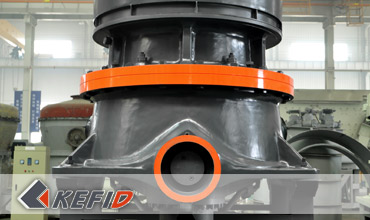 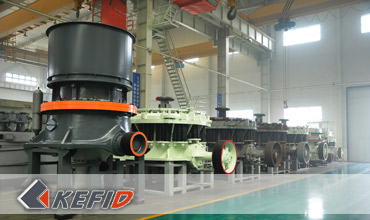 Главные особенности1. высококачественный щебень: применяясь уникальную дробильную камеру, повысить процент кубовидного щебня.
2. Состоит из трёх частей – шпиндель, эксцентрик и эксцентричная внука, можно выбрать различные полости и эксцентричные такты.
3. Высокая эффективность: у шпинделя станка поддержка в обеих верхних и нижних концах, поэтому может выдержать более разрушающих усилий и ударов, и обладает выше эффективностью дробления.
4. Применяет гидравлическую систему и независимую систему смазки.
5. Система безопасности может самостоятельно защитить от перегрузок.Принцип действияКонусная дробилка серии HC использует основные конструкции, такие как: загрузка, станина, дробящий конус, база, перебор, электродвигатель и т.д.  дополнительные оборудования: гидравлическая смазочная станция и шкаф управления.При работе, электродвигатель приводит эксцентриковую втулку в вращение через ремень, перебор, зубчатую передачу. Дробящий конус вращается и раскачается под действием эксцентричной втулки, и иногда приблизится ко дробящее стене, а иногда уйдётся далеко от неё. В результате чего материалы дробятся от непрерывнего выдавливания и удара в дробящие камере.Технические параметрыПримечание: Любые изменения технических данных o HC конусная дробилка не должно быть сообщено дополнительно.Наша группа продажКонтактыМодельОбороты основного
вала(rpm)линейный
экцентриситет(mm)Мощность
электродвигателя(kw)Масса(kg)HC100S36016-25907100HC200S34016-3015013200HC300S28520-3622019500HC10039513-28905400HC20036016-361509400HC30032016-3625014500HC40029018-5031524200МодельТип камерыТип камерыМакс. зернистость питателя(mm)Производительность(т/ч)Производительность(т/ч)Производительность(т/ч)Производительность(т/ч)Производительность(т/ч)Производительность(т/ч)Производительность(т/ч)Производительность(т/ч)Производительность(т/ч)Производительность(т/ч)Производительность(т/ч)Производительность(т/ч)Производительность(т/ч)МодельТип камерыТип камерыМакс. зернистость питателя(mm)CSSCSSCSSCSSCSSCSSCSSCSSCSSCSSCSSCSSCSSМодельТип камерыТип камерыМакс. зернистость питателя(mm)16192225293235384144485154HC100SECEC2408090120160175150130HC100SCC2006875102133117102HC200SECEC360122131180243258325343360320269225HC200SCC30010414215220926728429931627718925293235384144485154576064HC300SEC450450248264350371468493630550479HC300SC4004002152953144004235364704183504568101316192225293235HC100EC130130488997104110118127134103HC100C9090569310110811612411074HC100M64644678848062HC100MF48483870747156HC100F383835515256605040EF доступноEF доступноEF доступноEF доступно681013161922252932353841HC200EC190190113157169179191207218230218174HC200C145145138149160170182196207197156120HC200MC11511560147158170182193168152123HC200M909088138149160170161137109HC200MF65656411112113013212097HC200F505082879210110811010081EF доступноEF доступноEF доступноEF доступно10131619222529323538414448HC300EC210210210290309329355374395415434403320HC300C170170106229307327348377397378352276240HC300MC140140128275296316336363344322254221HC300M105105196292313334356314295233204HC300MF8080120238257276295314277260206HC300F6565185201216232 248263233218172EF доступноEF доступноEF доступноEF доступно13161922252932353841444851HC400EC300300186355458487526574605635665695663536HC400C210210200385504535579611643675643538426371HC400MC170170266447478508549580610524488382303HC400M130130310462494525567527504423389HC400MF100100202387416444472510473408381HC400F7575319344370395420454421363339HC400EF5555295318313304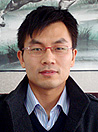 Kevin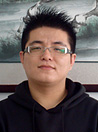 Johnny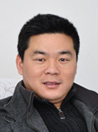 PeterShanghaiTel: +86-21-50458961Fax: +86-21-50458962E-mail: sales@kefidinc.comTel: + 86-371-67999255Fax: +86-371-67998980E-mail: david@kefidinc.comПродукцияГалереяМобильная дробилкана гусеничном ходуМобильная щековая дробилкаМобильная роторная дробилкаМобильная конусная дробилкаVSI мобильная дробилкаСтационарная дробилкащековая дробилкароторная дробилкаконусная дробилкаударная дробилкапроизводственная линияЛиния для производство щебняЛиния для производство пескамельницаVM вертикальная мельницаMTW трапецеидальная мельницаHGM мельница микропорошкаЕвропейская молотковая дробилкатрапецеидальная мельницаМельница высокого давленияшаровая мельницаМельница RaymondГрохот & Пескомойкавибрационный грохотСпиральная пескомойкаколесная пескомойкаПитатель & конвейерВибрационный питательленточный конвейерCrushingMobile Crushing PlantStationary Crushing PlantJaw CrusherImpact CrusherCone CrusherVSI CrusherAggregate Production LineGrinding MillVertical Grinding MillMTW Series Trapezoid MillMicro Powder MillTrapezium MillHigh Pressure MillRaymond MillBall MillEuropean Hammer MillScreening & WashingVibrating ScreenSand Washing MachineFeeding & ConveyingVibrating FeederBelt ConveyorDelivery of ProductsTechnologyWorkshopClients Visit and ExhibitonCorporate Culture